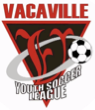 VYSL Annual General MeetingNovember 16, 2015A. Call Meeting to Order   Time:    B. Roll Call (P-Present A-Absent)(P) Martin Ayala –President            		(P) Franco Dalao-1st Vice President(P) Michael Smith-2nd Vice President      	(P) Magi Philpot-Secretary(P) Cindy McGuire-Treasurer            		(P) Salina Soto-Registrar(P) Isaac Santos-Boys coach coordinator 	(P) Liz Aguiar-Girls Coach Coordinator(P) Jose Dias-Field Manager  			(P) Deborah Yatabe-Ref Coordinator(P) Ken Hiemke-Publicity Coordinator  C. Approval of 2014 AGM minutes (Motion by Mike and second by Salina: all approvedD. ReportsMartin- President-Stepping down as president but will continue to work on city lease and field allocation.Great job to all on opening DayFun Tournament- GREAT Job IsaacThanks to Debbie for her great job with refs this year.Franco 1st Vice President-Great job to all and kudos to the coach coordinators!Great job to Mike and Martin and their work with the cityThanks to Ken for his work with publicityMike 2nd Vice PresidentWithdrawing from position after 8 years on boardManaged with drought and irrigationField renovation was a great accomplishmentSuggests a sportsmanship committeeThank you to the leagues      Magi-No ReportCindy- Plans to stay on board through the negotiations for 1 more termAll accounts are in good shape but need to finish city agreement to be able to allocate the moneySalina-We had a good year.  Similar number of kids as last yearUniforms went well this year as wellIsaac-No Report	Liz-No ReportJose--Comp has a few more games to go.  -Great job to Debbie with the refs and we should really try to get field marshals for games daysDebbie-No ReportKen- FB posts regarding positive coaching is well receivedLess cost went into publicizing due to the use of social media and facebookFLOOR: DavidBreak down of teams so there can be subsSuggests Rule or guideline that both sides play same number of players during gamesSportsmanship guidelines need to be est. before start of gameOnly carded coached on fieldField marshals to assist coaches and parentsOld Business-No DiscussionNew Business-Bilaws website needs to updates with the addition to the Treasure Position change 2.01 (motion by Ken and second by Franco, 2 abstain rest vote in favor)Submit to CYSA beginning of next yearElectionsPositions:  	President: Franco Dalao-All votes in favor		2nd Vice President: John White-All Votes in favor		Treasure: Cindy Mc Guire-All Votes in favorIsaac Santos accepted to fill 1st VP position for the next year James Accepts position of boys coach coordinator for 2016Good of the Game!!!!!!!!!!!!!!!U16 Girls won Gold division!! Adjournment     Time:7:33pm